БАШҠОРТОСТАН РЕСПУБЛИКАҺЫ                                                           Администрация 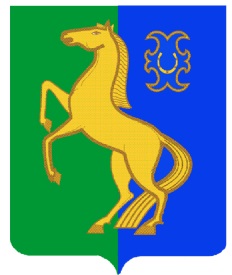              ЙƏРМƏКƏЙ РАЙОНЫ                                                                    сельского  ПОСЕЛЕНИЯ      МУНИЦИПАЛЬ РАЙОНыныӇ                                                               Ермекеевский  СЕЛЬСОВЕТ              ЙƏРМƏКƏЙ ауыл                                                                       МУНИЦИПАЛЬНОГО РАЙОНА         СОВЕТЫ   АУЫЛ билƏмƏҺЕ                                                                   ЕРМЕКЕЕВСКий РАЙОН                  ХАКИМИƏТЕ                                                                          РЕСПУБЛИКИ БАШКОРТОСТАН               Йәрмәкәй ауылы                                                                                                         с. Ермекеево                                             ҠАРАР                                                                      ПОСТАНОВЛЕНИЕ   16 октябрь  2023 й.                             № 91                         16 октября     2023 г.О внесении изменений в Постановление главы сельского поселения Ермекеевский сельсовет муниципального района Ермекеевский район Республики Башкортостан от 9 августа 2017 года № 93 «Об утверждении Положения о порядке размещения сведений о доходах, расходах, об имуществе и обязательствах имущественного характера муниципальных служащих администрации сельского поселения Ермекеевский сельсовет муниципального района Ермекеевский район Республики Башкортостан и их семей на официальном сайте администрации сельского поселения Ермекеевский сельсовет муниципального района Ермекеевский район Республики Башкортостан и предоставления этих сведений средствам массовой информации  для опубликования»Рассмотрев экспертное заключение Государственного комитета Республики Башкортостан по делам юстиции НГР RU 03062108201700015 от 09.10.2023 года, руководствуясь  Законом Республики Башкортостан от 16.07.2007 N 453-з "О муниципальной службе в Республике Башкортостан", Законом Республики Башкортостан от 23.12.2020 года № 361-з «О внесении изменений в отдельные законодательные акты Республики Башкортостан в целях противодействия коррупции», Законом Республики Башкортостан от 27 сентября 2022 года № 605-з «О внесении изменений в отдельные законодательные акты Республики Башкортостан в сфере местного самоуправления», постановляю:Внести изменение в  Положение о порядке размещения сведений о доходах, расходах, об имуществе и обязательствах имущественного характера муниципальных служащих администрации сельского поселения Ермекеевский сельсовет муниципального района Ермекеевский район Республики Башкортостан и их семей на официальном сайте администрации сельского поселения Ермекеевский сельсовет муниципального района Ермекеевский район Республики Башкортостан и предоставления этих сведений средствам массовой информации  для опубликования следующего содержания:Подпункт г пункта 2 отменить и изложить в следующей редакции«г) сведения об источниках получения средств, за счет которых муниципальным служащим, его супругой (супругом) и (или) несовершеннолетними детьми в течение календарного года, предшествующего году представления сведений (далее - отчетный период), совершены сделки по приобретению земельного участка, другого объекта недвижимого имущества, транспортного средства, ценных бумаг (долей участия, паев в уставных (складочных) капиталах организаций), цифровых финансовых активов, цифровой валюты, если общая сумма таких сделок превышает общий доход данного лица и его супруги (супруга) за три последних года, предшествующих отчетному периоду.»Обнародовать настоящее постановление на информационном стенде  и сайте сельского поселения Ермекеевский сельсовет муниципального района Ермекеевский район Республики Башкортостан.Контроль за исполнением настоящего постановления оставляю за собой.          Глава сельского поселения          Ермекеевский сельсовет                                                          Н.Н.Тимиров 